Date, Nom, prénom, signatureLuxembourg, le 06.06.2017- Pièce d’appui requise pour le critère d’évaluation LENOZ 1.7.4 –Evaluation de la pollution atmosphérique pour le projet en référence ci-dessous :n° cadastralou n° dossier Lenozou adresseLes cartes indiquant les niveaux de concentration en NO2 ne sont disponibles que pour la Ville de Luxembourg. Le projet se trouvant en zone verte, le niveau de pollution est faible.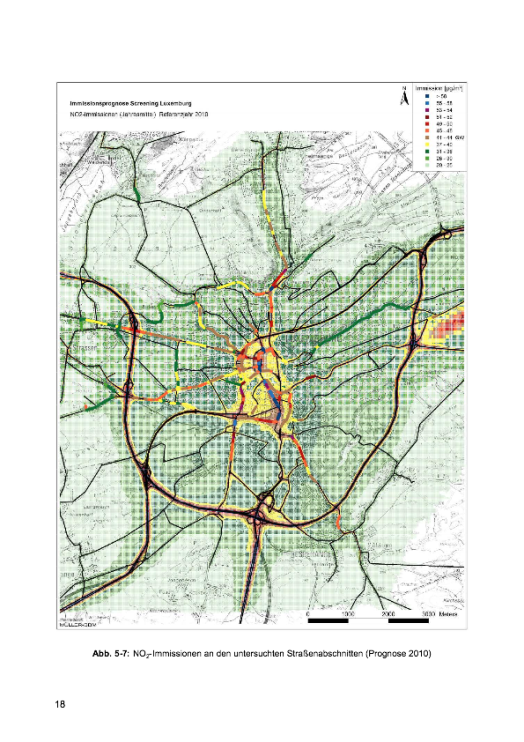 